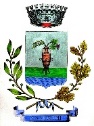 C O M U N E  DI  A S S E M I N ICittà Metropolitana di CagliariAREA SOCIOCULTURALE, ISTRUZIONE E SPORTAvviso pubblicoFinalizzato all’individuazione di Enti del Terzo Settore con cui avviare una co-progettazione di servizi per la prima infanzia nell’edificio comunale di Via Carife 28 ad AsseminiAllegato 1DOMANDA DI PARTECIPAZIONEAl Responsabile dell’Area Socioculturale, Istruzione e Sportprotocollo@pec.assemini.ca.it La sottoscritta /Il sottoscritto:(cognome) _______________________________(nome) _______________________________nata/o a _____________________________________________ il _______________________residente a ____________________________ in via _________________________ n. ______C.A.P. _________ tel._______________ e-mail______________________________________in qualità di Legale Rappresentante dell’Ente del Terzo Settore:denominato____________________________________________________________________con sede legale in _____________________ Via_______________________ Cap__________C.F. ______________________________P.IVA _____________________________________Tel. _____________________________________ PEC _________________Iscritto al RUNTS dal ____________________, numero di repertorio __________________, sezione __________;(eventualmente, in caso di partecipazione in composizione plurisoggettiva:)in rete con le mandanti sotto riportate:a) Ente del Terzo Settore denominato __________________________________________________________con sede legale in _____________________ Via_______________________ Cap__________C.F. ______________________________P.IVA _____________________________________Tel. _____________________________________ PEC _________________Iscritto al RUNTS dal ____________________, numero di repertorio __________________, sezione ____________;rappresentato legalmente da:(cognome) ______________________________(nome) ________________________________nata/o a ___________________________________________ il _________________________residente a ___________________________ in via ___________________________ n. _____C.A.P. _____________ tel.______________________ e- mail___________________________b) Ente del Terzo Settore denominato __________________________________________________________con sede legale in _____________________ Via_______________________ Cap__________C.F. ______________________________P.IVA _____________________________________Tel. _____________________________________ PEC _________________Iscritto al RUNTS dal ____________________, numero di repertorio __________________, sezione _______;rappresentato legalmente da:(cognome) ______________________________(nome) ________________________________nata/o a ___________________________________________ il _________________________residente a ___________________________ in via ___________________________ n. _____C.A.P. _____________ tel.______________________ e- mail___________________________ (Aggiungere ulteriori moduli relativi ad altri eventuali soggetti presenti nella rete in qualità di mandanti)CHIEDE/CHIEDONOdi partecipare alla procedura ad evidenza pubblica finalizzata alla co-progettazione di servizi per la prima infanzia nell’edificio comunale di Via Carife 28 ad Assemini IN FORMA SINGOLA - ETS IN FORMA ASSOCIATA (specificare la forma di raggruppamento adottata_________________________)DICHIARA/DICHIARANO di possedere un’esperienza di almeno cinque anni con riferimento all’ambito di intervento “servizi per l’infanzia” (per gli ETS che partecipano in forma singola il requisito è in capo al singolo soggetto, per i soggetti che partecipano in forma associata il requisito dovrà essere posseduto in misura maggioritaria dall’ETS designato come Capogruppo/Mandatario; di essere in possesso dei requisiti previsti dall’Avviso pubblico; di conoscere ed accettare senza riserva alcuna l’Avviso e i relativi allegati; di impegnarsi a formalizzare l’accordo di collaborazione, conformemente allo schema di convenzione, in caso di positiva conclusione della procedura ad evidenza pubblica; che non sussistono ipotesi di conflitto di interesse, di cui alla legge n. 241/1990 e ss. mm.; di impegnarsi a comunicare al RUP qualsiasi modificazione relativa all’ETS rappresentato o ai soggetti del raggruppamento costituendo o costituito; di eleggere domicilio ai fini della presente procedura, presso il luogo indicato nella presente domanda dall’ETS singolo/ETS capogruppo in caso di raggruppamento e di accettare che le comunicazioni avverranno esclusivamente a mezzo PEC; di manlevare sin d’ora l’Amministrazione Procedente da eventuali responsabilità correlate alla partecipazione ai  tavoli di co-progettazione, anche in relazione al materiale ed alla documentazione eventualmente prodotta in quella sede; di impegnarsi a garantire la riservatezza in ordine alle informazioni, alla documentazione e a quant’altro venga a conoscenza nel corso del procedimento; di autorizzare l’Amministrazione Procedente al trattamento nel rispetto di tutte le norme della disciplina sulla privacy, unicamente ai fini dell’espletamento della presente procedura.A tale fine allega/allegano: n. _____ dichiarazione sostitutiva firmata digitalmente (n.b.: una per ogni soggetto avente la rappresentanza legale dell’ETS proponente e di tutti gli altri eventuali soggetti); copia dell’atto di incarico come mandataria (esclusivamente per i partecipanti in composizione plurisoggettiva) Proposta progettuale preliminare firmata digitalmente Patto di integrità firmato digitalmenteIL/I DICHIARANTE/I PRENDE/ONO ATTO CHEai sensi del GDPR (Regolamento UE 2016/679) e del D. Lgs. 101/2018, recante le disposizioni per l’adeguamento della normativa nazionale alle disposizioni del Regolamento UE 2016/679:a) il trattamento dei dati conferiti con la presente dichiarazione è finalizzato allo sviluppo del procedimento relativo all’ “Avviso pubblico finalizzato all’individuazione di Enti del Terzo Settore con cui avviare una co-progettazione di servizi per la prima infanzia nell’edificio comunale di Via Carife 28 ad Assemini”;b) il trattamento degli stessi dati sarà effettuato con modalità informatizzate e cartacee;c) il conferimento dei dati è obbligatorio per il corretto sviluppo dell’istruttoria e degli altri adempimenti procedimentali;d) il mancato conferimento di alcuni o di tutti i dati richiesti comporta l’annullamento del procedimento per impossibilità a realizzare l’istruttoria necessaria;e) i dati saranno conservati fino al 31.12.2029;f) il dichiarante può esercitare i diritti previsti dagli articoli 5-18 e 21 del Regolamento UE 2016/679;g) il titolare del trattamento è il Comune di Assemini (protocollo@pec.comune.assemini.ca.it ); il Responsabile della protezione dei dati è Dasein Srl (mail: dasein@legalmail.it )Data _______________Il Legale RappresentanteDocumento firmato digitalmente ai sensi del TU 445/2000 e del D.Lgs. 82/2005 e rispettive norme collegate, il quale sostituisce il documento cartaceo e la firma autografa.